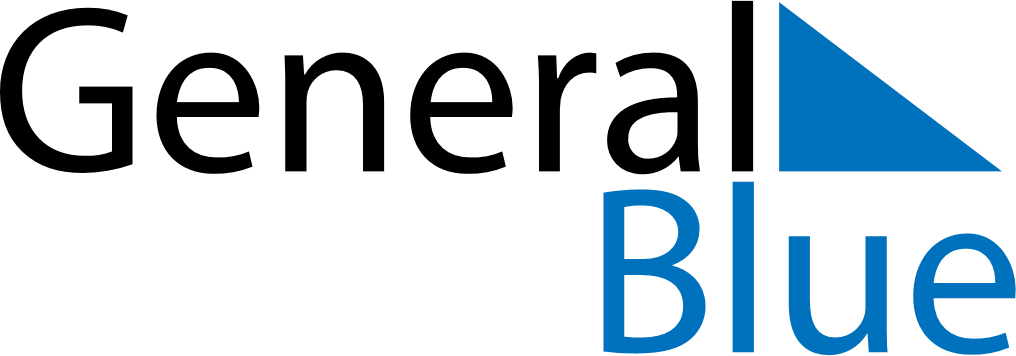 January 2025January 2025January 2025January 2025January 2025January 2025AlbaniaAlbaniaAlbaniaAlbaniaAlbaniaAlbaniaMondayTuesdayWednesdayThursdayFridaySaturdaySunday12345New Year’s DayNew Year Holiday678910111213141516171819202122232425262728293031NOTES